中国电力发展促进会文件电促会〔2020〕23号关于召开2020人工智能与电力大数据论坛的通知各会员及有关单位：十八大以来，国务院先后出台《国务院关于印发促进大数据发展行动纲要的通知》(国发〔2015〕50号)、《国务院关于印发新一代人工智能发展规划的通知》(国发〔2017〕35号)等重要文件，将大数据和人工智能提升到国家战略的高度。当前，国家发改委、工信部、科技部、国家能源局等部委和电力行业广大企事业单位、科研院所正积极响应，从战略规划、技术研发、应用与管理等方面积极推进人工智能和大数据向前发展。今年是电力“十三五”规划的收官之年，也是电力“新基建”实施和电力“十四五”规划编制的关键之年。为认真贯彻落实“四个革命、一个合作”能源安全新战略，促进能源革命与数字革命融合发展，中国电力发展促进会拟定于2020年11月在京召开2020人工智能与电力大数据论坛。论坛将邀请业内领导、知名专家及应用成果获奖单位代表，聚焦行业应用交流、优秀成果展示、技术标准建设、应用场景和商业模式探讨，积极探索人工智能与大数据技术对电力行业新业态、新模式、新服务的支撑，共同促进电力行业高质量发展。现将论坛有关事项和具体要求通知如下：会议主题服务数字“新基建”，促进电力新发展组织机构主办单位：中国电力发展促进会          国家电网有限公司大数据中心承办单位：中国电力网（北京中电创智科技有限公司）会议时间和地点时间：2020年11月11-12日，11月10日下午报到。地点：北京京都信苑饭店会议活动安排论坛将以“技术交流+成果展示”的方式，交流电力行业人工智能和大数据技术应用成果，诠释典型应用场景，展示电企数字化转型成就。期间将安排主题论坛、成果发布、成果汇报、论文张贴、技术交流及展览展示等活动。内容包括：“新基建”与电力行业数字化转型。5G、人工智能、云计算等与大数据的融合应用。机器学习算法在电力系统的应用。数据可视化技术发展应用。数据质量管理和数据安全。行业数据融合共享机制探讨。电力大数据、人工智能应用创新成果交流分享。参会人员电促会副会长、理事、会员单位代表。各省电力公司、发电企业、地方电力集团科技、信息、营销、生产、运检等相关部门负责人或专责。2020年电力大数据优秀应用创新成果获奖单位代表、获奖论文作者。电力相关科研院所专家代表、电力上下游产业链有关企业专家及负责同志；数字产品与技术服务企业经营管理、市场营销、技术研发人员等。有关事项会议费电促会会员单位线下参会1800元/人，线上参会900元/人；非会员单位线下参会3800元/人，线上参会1900元/人。电促会副会长单位2名免费参会名额，理事单位1名免费参会名额，副会长、理事单位免费名额外参会人员按照会员单位收费标准收费。食宿统一安排，费用自理。需要开具增值税专用发票的请在回执表（见附件）中填写完整的开票信息。指定汇款账户信息	户  名：北京中电创智科技有限公司开户行：工商银行北京樱桃园支行账  号：0200 0006 0900 3448 447报名方式扫描下方二维码在线报名。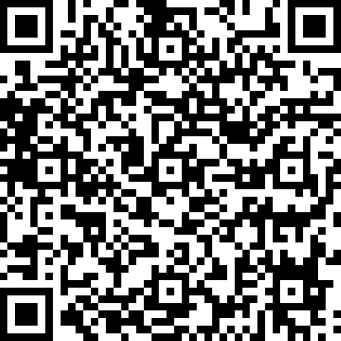 填写参会回执表（见附件）并于11月6日前发送至指定邮箱：yefagui@chinapower.com.cn。联 系 人：叶发贵 18610433258附件：2020人工智能与电力大数据论坛参会回执中国电力发展促进会                                2020年9月29日附件2020人工智能与电力大数据论坛参会回执注：请参会代表在2020年11月6日前将此表发送至联系人邮箱yefagui@chinapower.com.cn。此表复印有效。单位名称通讯地址参会代表部  门职  务手  机电子邮箱住宿预定北京京都信苑饭店 500元/间（含早）酒店住宿预定 ：□单住  间    合住  间北京京都信苑饭店 500元/间（含早）酒店住宿预定 ：□单住  间    合住  间北京京都信苑饭店 500元/间（含早）酒店住宿预定 ：□单住  间    合住  间北京京都信苑饭店 500元/间（含早）酒店住宿预定 ：□单住  间    合住  间指定汇款账户信息户  名：北京中电创智科技有限公司开户行：工商银行北京樱桃园支行账  号：0200 0006 0900 3448 447户  名：北京中电创智科技有限公司开户行：工商银行北京樱桃园支行账  号：0200 0006 0900 3448 447户  名：北京中电创智科技有限公司开户行：工商银行北京樱桃园支行账  号：0200 0006 0900 3448 447户  名：北京中电创智科技有限公司开户行：工商银行北京樱桃园支行账  号：0200 0006 0900 3448 447发票类型开票单位名称                                         税号（统一社会信用代码）                             地址、电话                                           开户行名称、帐号                                      增值税专用发票        增值税普通发票开票单位名称                                         税号（统一社会信用代码）                             地址、电话                                           开户行名称、帐号                                      增值税专用发票        增值税普通发票开票单位名称                                         税号（统一社会信用代码）                             地址、电话                                           开户行名称、帐号                                      增值税专用发票        增值税普通发票开票单位名称                                         税号（统一社会信用代码）                             地址、电话                                           开户行名称、帐号                                      增值税专用发票        增值税普通发票